Электронный выпуск новостей о текущих конкурсах российских фондов и программ(37) 2017СОДЕРЖАНИЕ:Министерство культуры РФ. Конкурс 2018 на присуждение 100 грантов Президента Российской Федерации для поддержки творческих проектов общенационального значения в области культуры и искусства	3Всероссийский конкурс изобретений и новых технологий "Премия ВОИР" - 2018 год	4Стипендии 2018-2019 в рамках международной аспирантской программы IC-3i (The IC-3i international PhD Program)	5Министерство культуры РФ. Конкурс 2018 на присуждение 100 грантов Президента Российской Федерации для поддержки творческих проектов общенационального значения в области культуры и искусстваНа сайте Министерства культуры Российской Федерации опубликованы Правила подачи документов на конкурс по присуждению грантов Президента Российской Федерации 2018 года для поддержки творческих проектов общенационального значения в области культуры и искусства.Цели конкурса на соискание грантов Президента Российской Федерации – содействие сохранению и распространению достижений отечественной культуры, приобщение к культурным ценностям различных слоев населения, поддержание традиций многонациональной культуры народов Российской Федерации.Финансовая поддержка проектов осуществляется на конкурсной основе. Соискателями могут выступать граждане Российской Федерации, ведущие активную деятельность в сфере культуры, искусства, образования как индивидуально, так и в организациях культуры и искусства, в научных и образовательных учреждениях независимо от их организационно-правовой формы. Число участников творческого и научного коллектива, выступающего соискателем гранта, не ограничивается.Перечень разделов конкурса- музейное дело; - библиотечное дело; - художественные промыслы и ремесла, народное творчество; - изобразительное искусство, дизайн и архитектура; - музыкальное искусство; - хореографическое искусство; - театральное искусство; - цирковое искусство; - кинематография.Каждый соискатель гранта индивидуально или в составе творческого коллектива может подать только одну заявку.Соискатели грантов подают заявки на участие в конкурсе строго в установленной форме.Присланные на конкурс материалы не возвращаются, рецензии не выдаются. Члены Совета по грантам, эксперты не предоставляют информацию о ходе экспертизы заявок соискателям.По результатам конкурса Минкультуры России определяет размеры и порядок выплаты грантов.Срок осуществления работ по проекту: с марта до декабря 2019 годаПосле завершения программы работ по проекту руководитель проекта, получившего грант, должен представить в Министерство культуры Российской Федерации творческий отчет о реализации проекта в соответствии с договором.Срок подачи заявок для участия в конкурсе: 9 февраля 2018 года (включительно).Полная информация о конкурсе на сайте Министерства культуры: https://www.mkrf.ru/documents/pravila-podachi-na-konkurs-2018-g-/ Всероссийский конкурс изобретений и новых технологий "Премия ВОИР" - 2018 годВсероссийское общество изобретателей и рационализаторов (ВОИР) принимает заявки на участие в конкурсе «Премия ВОИР» - 2018.Премия вручается изобретателям и рационализаторам за лучшее изобретение, отвечающее необходимым критериям для внедрения и коммерциализации и соответствующее современным вызовам научно-технического развития России.Премия имеет сопоставимый иностранным аналогам по объему призовой фонд и присуждается на конкурсной основе в двух номинациях:«Премия ВОИР» (главный приз — 1 (один) миллион рублей)«Молодежная премия ВОИР» (главный приз — 50 тысяч рублей).Принять участие в конкурсе могут только члены ВОИР (вступить в ВОИР можно скачав анкету на вступление на сайте Общества - ros-voir.ru и направить в ЦС ВОИР), изобретатели и рационализаторы от 18 лет («Премия ВОИР»), а также молодые изобретатели до 35 лет («Молодежная премия ВОИР»).Конкурс проходит в два этапа:Региональный этап – где будут определены лучшие изобретения представляющие тот или иной регион.Финал – в финале участвуют 10 лучших изобретений от каждого региона.Торжественная церемония награждения лауреатов Премии состоится в рамках празднования «Дня изобретателя», которое в 2018 году выпадает на 30 июня.Материалы участников и лауреатов Премии будут опубликованы в электронном сборнике и размещены в открытом доступе в сети Интернет.С положением конкурса можно ознакомиться по ссылке: http://www.ros-voir.ru/uploads_elf/konkursy/VOIR2018.pdf Анкета участника конкурса "Премия ВОИР": http://www.ros-voir.ru/Срок подачи заявок для участия в конкурсе: 28 февраля 2018 года.Полная информация на сайте:  http://www.ros-voir.ru/ru/contest/3Стипендии 2018-2019 в рамках международной аспирантской программы IC-3i (The IC-3i international PhD Program)Институт Кюри сообщает о приеме заявок на участие в международной аспирантской программе IC-3i.Программа предусматривает 3-х летнее финансирование междисциплинарного, многоцелевого международного обучения в аспирантуре, а также стажировки, дополнительные занятия и разработку персонализированного плана карьерного роста.Старт программы - октябрь 2018 года. Стипендии в рамках программы будут предоставлены 12 участникам конкурсного отбора.Исследовательские лаборатории Института Кюри расположены в Париже (Франция) и его окрестностях.Основные направления исследовательского проекта:биология и радиационная химия, клеточная сигнализация и онкология,развитие, онкология, генетика и эпигенетика,интегративная биология опухолей, иммунология и экология,многоуровневые исследования: физика, химия и биология.Срок подачи заявок для участия в конкурсе: 18 января 2018 года, 17:00.Объявление программы на сайте Института: http://enseignement.curie.fr/en/ic3iphd Уважаемые коллеги!Перед отправкой заявки на любой конкурс, ее необходимо зарегистрировать в Информационно-аналитическом отделе Управления научных исследований у Екатерины Алексеевны Богдановой.Подробную информацию о конкурсах, конкурсную документацию, консультации по оформлению заявок Вы можете получить в информационно-аналитическом отделе Управления научных исследований (5 корпус, комн. 303)Информация о конкурсах, грантах, стипендиях, конференциях размещена на веб-странице РГПУ им. А.И. Герцена по ссылке:http://www.herzen.spb.ru/main/nauka/1319113305/Предыдущие номера электронного выпуска Вы можете найти на нашем сайте по адресам:http://mnpk.herzen.spb.ru/?page=metodicsConsalting  или http://www.herzen.spb.ru/main/nauka/1319113305/1319194352/ РГПУ им. А.И. Герцена,Управление научных исследований«Информационно-аналитический отдел»,Тел: 36-44, 36-46E-mail: iao@herzen.spb.ru2017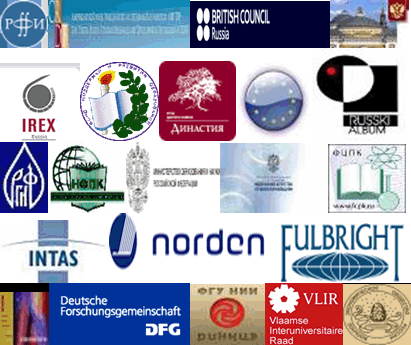 КОНКУРСЫ РОССИЙСКИХ И МЕЖДУНАРОДНЫХ ФОНДОВ И ПРОГРАММ